SAFETY DATA SHEETBlitz Pro Part 2 PRODUCT AND COMPANY IDENTIFICATIONProduct Name : 			Blitz Pro Part 2Product Description : 		PH Neutral detergent cleanser of closed loop systems.Manufacturer / Supplier : 		MayhemsUnit 26 Whessoe Road, Darlington, Co Durham, DL3 0QPTelephone No : 			07455012917E-Mail : 				support@mayhems.co.ukCOMPOSITION / INFORMATION ON PRODUCT HAZARDOUS COMPONENTSHazardous Components for ECCOMPONENT	 NAME CAS no 	CONCENTRATION 		R PHASES 	CLASSIFICATIONAlkyldimethylbenzyl	68391-01-5 	0.4-2% 			R22,34		Harmfulamm. ChlorideNone Ionic Surfactant			2-4%			R41		Irritant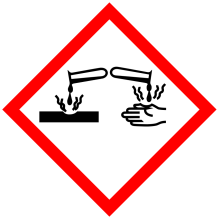 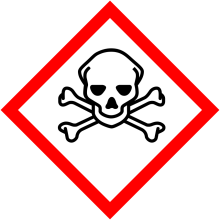 HAZARD IDENTIFICATIONMain Hazards:			Can cause burns, Irritant. Xi; R36FIRST AID MEASURESHealth effects – Eyes:	Wash eyes promptly and rinse for 15 minutes. Get medical attention.Health effects – Skin:	Wash skin immediately with soap or mild detergent.Get medical attention..Health effects – Ingestion:	Get medical attention. Rinse mouth thoroughly. DO NOT induce vomiting..Health effects – Inhalation:	Remove person to fresh air at once. Perform artificial respiration if breathinghas stopped. Keep the affected person warm and at rest. Get medical attention.FIRE FIGHTING MEASURESExtinguishing Media This material is not combustible. Use extinguishing media appropriate forsurrounding fire.Hazardous combustion products Oxides of Phosphorus. Hydrogen gas may be formed.Protective equipment for firefighting. Wear self-contained breathing apparatus.ACCIDENTAL RELEASE MEASURESPersonal Precautions Wear protective equipment.Environmental Precautions Prevent the material from entering drains or water courses without pre-treatment.Spillage's Absorb in vermiculate, dry sand or earth and place in to containers.HANDLING AND STORAGEHandling Wear protective equipment.Avoid breathing in vapoursStorage Containers should be kept out of direct sunlight and kept tightly closed.SAFETY DATA SHEETBlitz Pro Part 2EXPOSURE CONTROL/PERSONAL PROTECTIONSee section 7Ingredient Comments : OES = Occupational Exposure Standard.Engineering Control Measures Engineering methods to prevent or control exposure are preferred.Methods include process or personnel enclosure, mechanicalventilation (dilution and local exhaust), and control of process conditions.Respiratory Protection Respiratory protection if a risk of exposure to high vapour concentrations.Hand Protection PVC glovesEye Protection Chemical goggles or face shield must be worn.Body protection Wear overall or apron.PHYSICAL AND CHEMICAL PROPERTIESPhysical State Liquid.Colour Clear / ColourlessOdour / Taste AcidicpH at 500g/l, 20'C Range between 2.1 and 3Density (g/cm3) Range between 1.1 and 1.23 depending on concentration at 20 Deg. C.STABILITY AND REACTIVITYStability Stable under normal conditions.Conditions to Avoid Heat, flames sparks. Keep away from other chemicals.Materials to Avoid Chlorinated products.Hazardous Decomposition Products Toxic gases, vapours & fumes.TOXICOLOGICAL INFORMATIONInhalation: Prolonged exposure to vapours may can irritation to nose, throat and lungs.Irritancy - Eyes Risk of burns.Irritancy - Skin Risk of burns.ECOLOGICAL INFORMATIONMobility The product will dissolve rapidly in water.DISPOSALProduct Disposal Dispose of in accordance with local authority regulations.Container Disposal Containers should be cleaned by appropriate methods and thenRe-used or disposed in same manner as contents.TRANSPORT INFORMATIONUN Number 1805UN Class 8UN Packaging Group IIIADR/RID Substance ID No. Class 8 - Corrosive SubstancesADR/RID - Class 8SAFETY DATA SHEETBlitz Pro Part 2REGULATORY INFORMATIONLabelling Information Class 8 CorrosiveR Phases R34 Causes BurnsS Phrases S-26 in case of contact with eyes, rinse immediately with plenty of waterS-45 in case of accident or if feeling unwell seek medical advice immediately.S-24/25 Avoid contact with skin and eyes.S-36/37/39 Wear suitable protective clothing, gloves and eye/face protection.OTHER INFORMATIONUses and restrictions & Footnote Industrial Water Treatment Additive for use only as specified on the label. The above information is believed to be accurate. The sole purpose of the data sheet is to provide guidance on the safe handling and use of the respective product. It does not form part of any product specification or contract. It is not practical for the information to cover every conceivable application of the product. It is the responsibility of the user to evaluate the information for their own particular purpose. In no event shall the company be held liable for any injury, loss or damage resulting from its use.